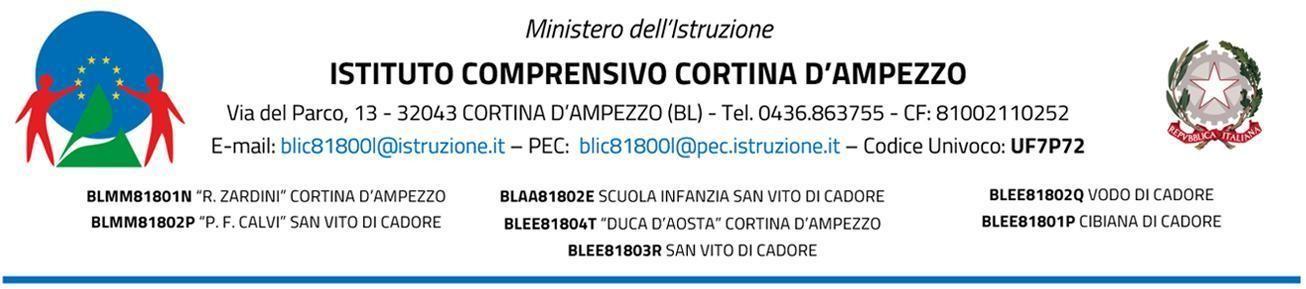 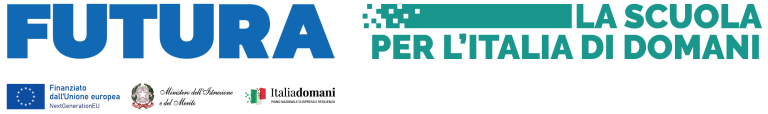 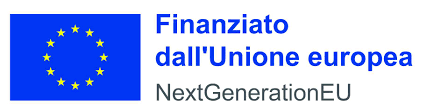 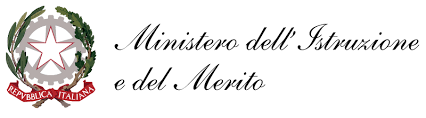 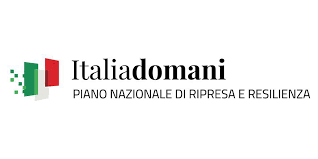                         PROGETTO “PSICOLOGIA SCOLASTICA”                                a.s. 2023-24                                                         MODULO CONSENSO COLLETTIVO ATTIVITA’Con il presente modulo, in qualità di esercenti la potestà genitoriale/tutoriale sul minore frequentante la classe in argomento, noi sottoscritti	__e	,genitori dell’alunno	, della classe	, della scuola ___________________________________________________________________________      DICHIARIAMOdi aver preso visione delle attività a cui tutta la classe sarà sottoposta in merito al raggiungimento delle finalità previste dalla consulenza psicologica e di autorizzarne lo svolgimento.La presente autorizzazione ha validità sino al termine del progetto, salvo diversa disposizione dei genitori da inoltrare alla Segreteria.firma 	firma 	LA FIRMA PER PRESA VISIONE/ADESIONE, TRAMITE BACHECA DEL REGISTRO ELETTRONICO, SOSTITUISCE LA FIRMA AUTOGRAFA.